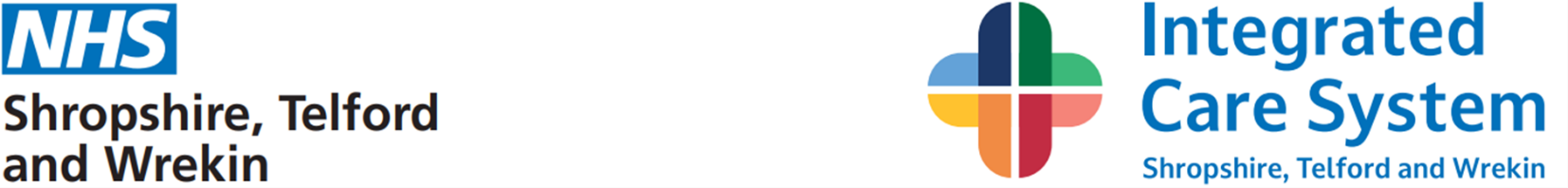 Agreement to Participate in the Learning Disability and Autism Support Service (Transforming Care Partnership)Adults
Name: __________________________________________________D.O.B: ___________________NHS number: ____________________Please read the following statements, then tick ()  to give consent and sign at the bottom. I have seen the information leaflet about the service and had the opportunity to talk through the service aims.I understand that my information will be shared with relevant services who are involved in my support.   										      	     YES	NO I consent to my information being included on the Dynamic Support Register (DSR) I consent to have a Care and Treatment Review (CTR)Signed: _____________________________________________ Name: ______________________________________________ Date: _______________________________________________ Signed by parent/guardian: ______________________________ Name: ______________________________________________ Date: _______________________________________________ To confirm verbal agreement Signed on behalf: ______________________________________ Name: _______________________________________________
Professional Role: _____________________________________ Date: _______________________________________________For patients who have been deemed to lack capacityWhere a patient is deemed to lack capacity consent be provided following a Best Interest Decision (BID).  The BID needs to be decision specific.  										      	     YES	NO A BID has been completed to include the patient on the Dynamic Support Register (DSR) A BID has been completed for the patient to have a Care and Treatment Review (CTR)Please supply a copy of the best interest decision and the date it was completed.  Name of the professional completing the mental capacity assessment:___________________Job title:_____________________________________Date the assessment was completed:______________